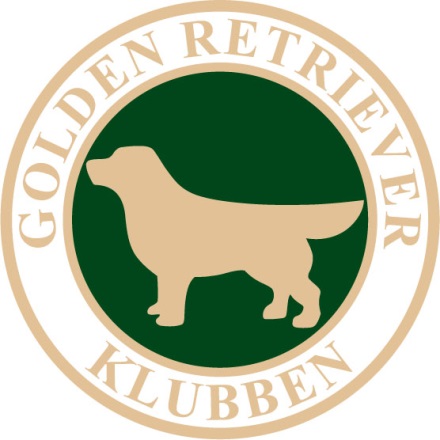 DiplomGoldenspecialen 2014
Working TestSE JCH Jacklaine’s AragornGunilla Wedeen ……. poäng EKLDomare:Mats Närling & Roger Westerman